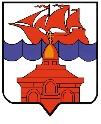 РОССИЙСКАЯ ФЕДЕРАЦИЯКРАСНОЯРСКИЙ КРАЙТАЙМЫРСКИЙ ДОЛГАНО-НЕНЕЦКИЙ МУНИЦИПАЛЬНЫЙ РАЙОНАДМИНИСТРАЦИЯ СЕЛЬСКОГО ПОСЕЛЕНИЯ ХАТАНГАПОСТАНОВЛЕНИЕО мероприятиях, проводимых с целью подготовки объектов социальной сферы и жилищно-коммунального комплекса сельского поселения Хатанга к работе в осенне-зимний период 2019-2020 годовС целью обеспечения контроля за подготовкой объектов социальной сферы и жилищно-коммунального комплекса сельского поселения Хатанга к работе в осенне-зимний период 2019-2020 годов, ПОСТАНОВЛЯЮ:Создать и утвердить комиссию по вопросам подготовки объектов предприятий, учреждений и организаций сельского поселения Хатанга к работе в осенне-зимний период 2019-2020 года (далее - Комиссия) согласно Приложению № 1.Установить, что в случае отсутствия члена Комиссии его обязанности по участию в работе Комиссии возлагаются на лицо, в установленном порядке его замещающее.Утвердить план организационных мероприятий по подготовке предприятий, учреждений и организаций сельского поселения Хатанга к работе в осенне-зимний период 2019-2020 года согласно Приложению № 2.Отделу жилищно-коммунального хозяйства, благоустройства и градостроительства администрации сельского поселения Хатанга:4.1 Направить в Управление развития инфраструктуры Администрации Таймырского Долгано-Ненецкого    муниципального района: -планы мероприятий по подготовке объектов инженерной инфраструктуры   жилищно-коммунального хозяйства к работе в осенне-зимний период 2019-2020 г. в срок до 07.05.2019 года;-паспорта готовности жилищного фонда объектов инженерной инфраструктуры жилищно-коммунального хозяйства к осенне-зимнему периоду 2019-2020 г. в срок до 29.08.2019 года.4.2 Осуществлять постоянный контроль за выполнением мероприятий по подготовке объектов жилищно-коммунального комплекса к работе в осенне-зимний период 2019-2020 года.Руководителям организаций жилищно-коммунального комплекса сельского поселения Хатанга:5.1 В срок до 19.04.2019 года создать комиссии по проведению осмотров объектов инженерной инфраструктуры жилищно-коммунального комплекса.5.2 В срок до 26.04.2019 года разработать, утвердить и направить в Отдел ЖКХ, благоустройства и градостроительства администрации сельского поселения Хатанга план-график подготовки объектов жилищно-коммунального комплекса к работе в осенне-зимний период 2019-2020 года с указанием ответственных лиц, сроков исполнения мероприятий, видов работ и источников финансирования в рамках затрат, предусмотренных в тарифах на 2019 год, по форме согласно                          Приложению № 3. 5.3 Осуществлять контроль за использованием запасов материально-технических ресурсов в период прохождения осенне-зимнего отопительного периода 2019-2020 года.  5.4 В срок до 22.08.2019 года провести проверку готовности объектов инженерной инфраструктуры жилищно-коммунального комплекса к работе в осенне-зимний период 2019-2020 года.  5.5 В срок до 23.08.2019 года подготовить и представить в Отдел ЖКХ, благоустройства и градостроительства администрации сельского поселения Хатанга паспорта готовности объектов инженерной инфраструктуры жилищно-коммунального комплекса и паспорта готовности жилищного фонда к осенне-зимнему периоду 2019-2020 года.Опубликовать Постановление в Информационном бюллетене Хатангского сельского Совета депутатов и администрации сельского поселения Хатанга и на официальном сайте органов местного самоуправления сельского поселения Хатанга www.hatanga24.ru Постановление вступает в силу в день, следующий за днем его официального опубликования.Контроль за исполнением настоящего Постановления возложить на заместителя Главы сельского поселения Хатанга Скрипкина А.С.Глава сельского поселения Хатанга												      А. В. Кулешов Приложение № 1 к Постановлению администрации сельского поселения Хатангаот 09.04.2018 № 072-ПСОСТАВкомиссии по вопросам подготовки объектов предприятий, учреждений иорганизаций сельского поселения Хатанга к работе в осенне-зимний период2019-2020 годовПриложение № 2 к Постановлению администрации сельского поселения Хатангаот 09.04.2019 № 072-ППЛАНорганизационных мероприятий по подготовке учреждений и организаций сельского поселения Хатанга к работе в осенне-зимний период 2019-2020 годаПриложение № 3 к Постановлению администрациисельского поселения Хатанга                       от 09.04.2019 № 072–ППлан подготовки объектов электроэнергетики и теплоэнергетики предприятий жилищно-коммунального хозяйства на отопительный период 2019-2020 годовРуководитель _____________________________/__________________________________________________Исполнитель: 09.04.2019 г.        № 072 - ПКулешов Александр Валерьевич-Глава сельского поселения Хатанга, председатель комиссии;Скрипкин Алевтин Сергеевич-Заместитель Главы сельского поселения Хатанга, заместитель председателя комиссии;Чильчигашев Мирген Иванович-Главный специалист отдела ЖКХ, благоустройства и градостроительства администрации сельского поселения Хатанга, секретарь комиссии;Члены комиссии:Храмова Арина Николаевна-Начальник Отдела ЖКХ, благоустройства и градостроительства администрациисельского поселения Хатанга;Ерилина Марина Григорьевна-Директор Муниципального бюджетного учреждения культуры «Хатангский культурно-досуговый комплекс»;Кирьянова Виктория Александровна-Начальник Отдела по управлению муниципальным имуществом администрации сельского поселения Хатанга;Курбацкий Андрей Викторович-Депутат Хатангского сельского Совета депутатов (по согласованию);Кузьмин Сергей Александрович-Генеральный директор Общества с ограниченной ответственностью «Энергия»;Шейкин Николай Александрович-Директор Общества с ограниченной ответственностью «ТАТ».№п/пНаименование мероприятияСрокисполненияОтветственныйисполнитель1Проведение весенних осмотров объектов инженерной инфраструктуры жилищно-коммунального комплекса в населённых пунктах сельского поселения17.04.2019 -16.05.2019ООО «Энергия», МБУК «КДК», Администрация сельского поселения Хатанга  2Разработка планов мероприятий по подготовке объектов к работе в осенне-зимний периодДо 26.04.2019 ООО «Энергия», ООО «ТАТ», МБУК «КДК» 3Разработка сводного плана подготовки объектов к работе в осенне-зимний периодДо 03.05.2019Отдел жилищно-коммунального хозяйства, благоустройства и градостроительства администрации сельского поселения Хатанга4Выполнение мероприятий по подготовке объектов к работе в осенне-зимний период (проведение конкурсов, аукционов, выявление победителей, заключение контрактов (договоров), проведение текущих и капитальных ремонтов, проверка хода проведения текущих и капитальных ремонтов)7.05.2019-24.08.2019 ООО «Энергия», ООО «ТАТ», МБУК «КДК», Администрация сельского поселения Хатанга.5Подготовка государственной статистической отчётности по форме  № 1 ЖКХ зима (срочная) и представление её в Управление развития инфраструктуры муниципального района03.07.201901.08. 201903.09. 201901.10. 201901.11. 2019Отдел ЖКХ, благоустройства и градостроительства администрации сельского поселения Хатанга6Подготовка информации по установленным формам и представление её в Управление развития инфраструктуры муниципального районапо запросуОтдел ЖКХ, благоустройства и градостроительства администрации сельского поселения Хатанга7Проведение координационных совещаний комиссии:7.1О ходе выполнения мероприятий по завозу топлива в населённые пункты сельского поселениядва раза в месяц, с 21.06.2019до окончания завозаСкрипкин А.С., Заместитель Главы сельского поселения Хатанга 7.2О ходе выполнения мероприятий по подготовке объектов жилищно-коммунального комплекса к отопительному периоду25.05.201925.06.201925.07.201927.08.2019Скрипкин А.С., Заместитель Главы сельского поселения Хатанга7.3О ходе выполнения мероприятий по подготовке объектов культуры сельского поселения к отопительному периоду25.05.201925.06.201925.07.201927.08.2019Ерилина М.Г.,  Директор МБУК «Хатангский КДК»8Проведение комиссией оценки готовности предприятий жилищно-коммунального комплекса сельского поселения к работе в осенне-зимний период с составлением актадо 15.08.2019Администрация сельского поселения Хатанга9Проведение комиссией осеннего осмотра объектов жилищно-коммунального комплекса и культуры сельского поселения с составлением актадо 23.08.2019Администрация сельского поселения Хатанга  10Представление в Управление развития инфраструктуры паспортов готовности к осенне-зимнему периоду До 29.08.2019 Отдел ЖКХ, благоустройства и градостроительства администрации сельского поселения Хатанга, ООО «Энергия», ООО «ТАТ».№Наименование предприятияНаселенный пунктНаименование объектаНаименование работвид ремонтов (текущий, капитальный)Единицы измеренияОбъем работСтоимость, тыс. рублейСрок исполненияЭлектроснабжениеЭлектроснабжениеЭлектроснабжениеЭлектроснабжениеЭлектроснабжениеЭлектроснабжениеЭлектроснабжениеЭлектроснабжениеЭлектроснабжениеЭлектроснабжениеИтого по электроснабжениюИтого по электроснабжениюИтого по электроснабжениюИтого по электроснабжениюТеплоснабжениеТеплоснабжениеТеплоснабжениеТеплоснабжениеТеплоснабжениеТеплоснабжениеТеплоснабжениеТеплоснабжениеТеплоснабжениеТеплоснабжениеИтого по теплоснабжениюИтого по теплоснабжениюИтого по теплоснабжениюИтого по теплоснабжениюВодоснабжениеВодоснабжениеВодоснабжениеВодоснабжениеВодоснабжениеВодоснабжениеВодоснабжениеВодоснабжениеВодоснабжениеИтого по водоснабжениюИтого по водоснабжениюИтого по водоснабжениюИтого по водоснабжениюВодоотведениеВодоотведениеВодоотведениеВодоотведениеВодоотведениеВодоотведениеВодоотведениеВодоотведениеВодоотведениеВодоотведениеИтого по водоотведениюИтого по водоотведениюИтого по водоотведениюИтого по водоотведениюЖилой фондЖилой фондЖилой фондЖилой фондЖилой фондЖилой фондЖилой фондЖилой фондЖилой фондЖилой фондИтого по жилому фондуИтого по жилому фондуИтого по жилому фондуИтого по жилому фондуВсегоВсегоВсегоВсего